IAN WHITEHURST
FAMILY LAW CV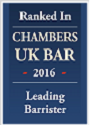 Year of Call: 1994   Contact 
Email: ianwhitehurst@6pumpcourt.co.uk
Tel: 020 7797 8400Education
University of Hull, LLB (Hons) (1993)Appointments
Licensed Advocate Isle of Man (2012)“He has a very good client manner, and he has real strength in terms of his ability to tease out the issues  
   of the case."
   Chambers UK Bar Guide 2015

Areas of ExpertiseFinancial Remedies & Confiscation ProceedingsFreezing Orders & Injunctive ReliefPublic Interest Immunity Applications
PracticeIan specialises mainly in commercial fraud which includes restraint and confiscation proceedings for individuals and companies.  Through his work in these fields as well as his injunctive experience in the civil jurisdiction, he can provide astute professional advice on all aspects of financial remedy work which involve protecting the rights of interested third parties during confiscation and restraint proceedings.Furthermore, through his extensive experience in dealing with serious sexual offences in the criminal courts, he is ideally placed to advise local authorities and other interested parties on issues of public interest immunity and how it applies at the inter-face between criminal and family litigation.Ian is ranked as a leading junior in crime and financial crime in the Legal 500 and Chambers & Partners current directories.RECOMMENDATIONS
FAMILY LAW PROFILE